Mood ChartFill in a mood chart for 4 weeks beginning from today. write the date on the left side tick the mood write down a key word/phrase that influenced your mood that day (e. g. too much homework, news: end of lockdown, I went running, etc.) We can plot your results in about 4 weeks when we are back in school (see picture below). It is important that you track your mood and movement every day to have solid results. Movement Chart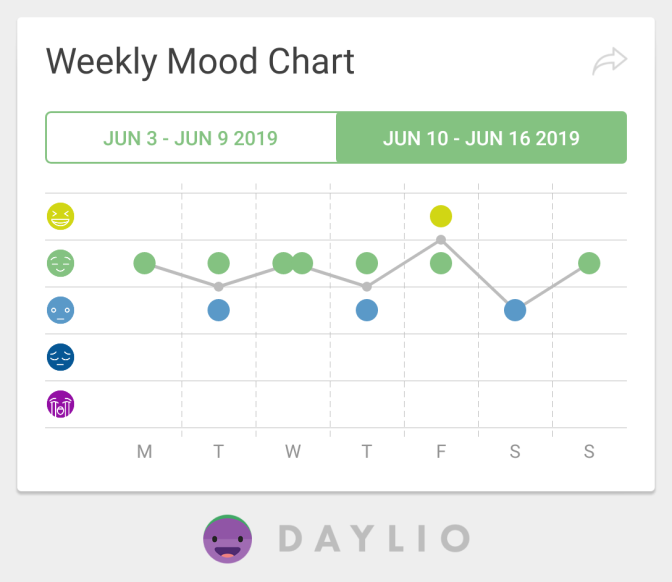 12345KeywordDate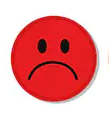 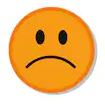 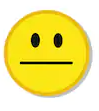 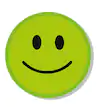 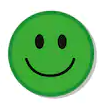 01.02.2021.+I spent time with my family02.02.2021.+Too much schoolwork03.02.2021.+I was alone at home04.02.2021.+I went out with a friend05.02.2021.+I went out with my friends06.02.2021.+I went on a trip to Split07.02.2021.+I went to visit my grandma08.02.2021.+I watched my favorite TV show09.02.2021.+I felt very tired10.02.2021.+I spent the day in my bed, sick11.02.2021.+Sick12.02.2021.+Still sick13.02.2021.+I played the guitar14.02.2021.+I went to visit my grandma15.02.2021.+School started again16.02.2021.+I had a bad day17.02.2021.+I went out with a friend18.02.2021.+I went out with a friendDateType of Movement (e.g. running, Yoga, dancing, etc.)Length (e.g. 30 mins) …